Mary Ann Beery- September 20, 1849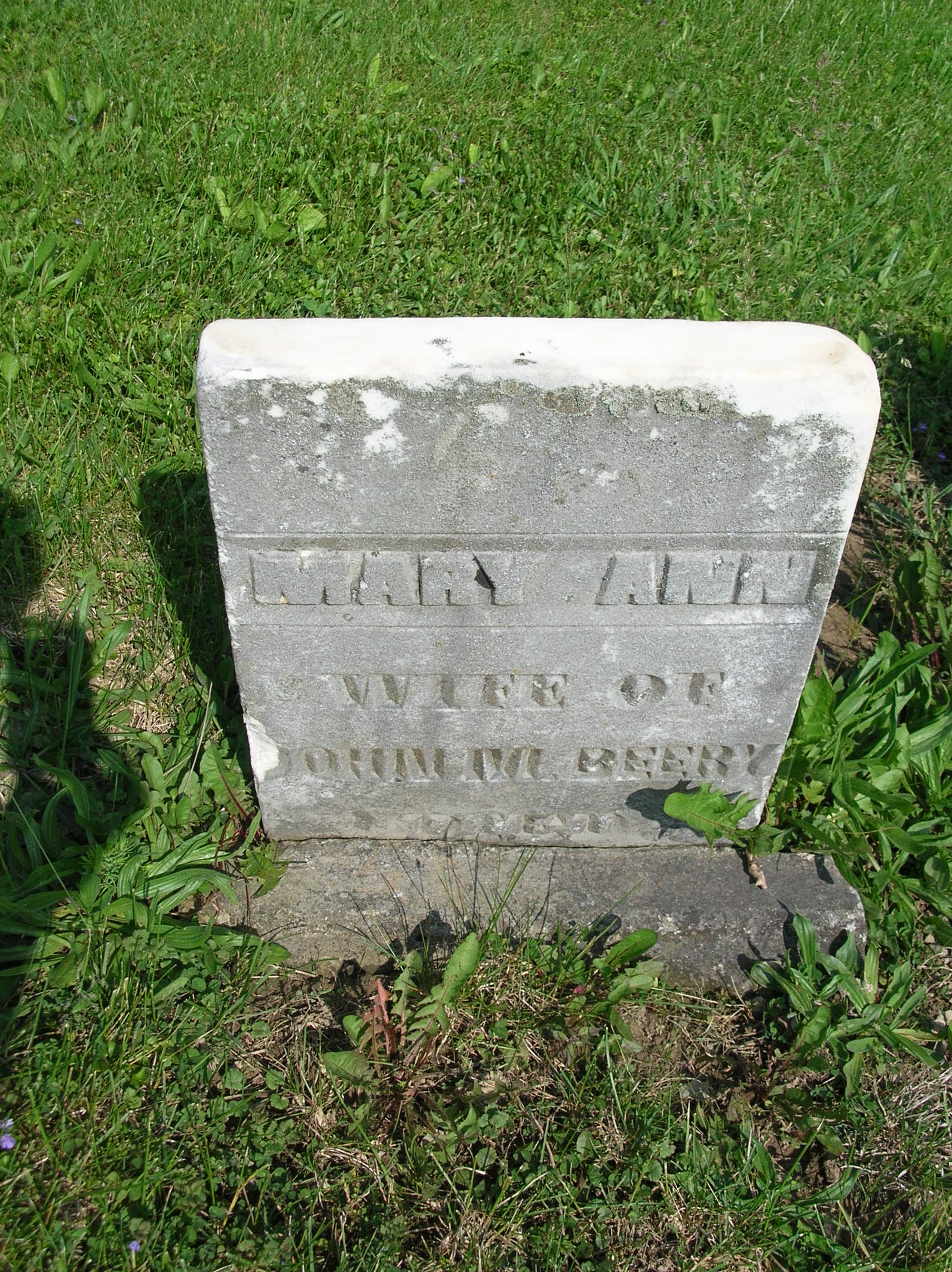 Photo by JC   On the 20th of September last, near Decatur, Indiana, Mrs. Beery, wife of John M. Beery; also on the 24th of same month, Mr. John M. Beery; both of congestive fever.   They leave behind two small children. They formerly resided in this county where they have a large circle of relatives and friends.No source provided